Counting of the Omer 2020ספירת 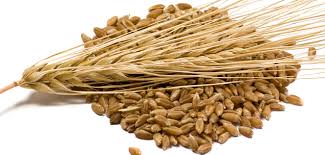 העומר       Lev 23:15-16  ‘And from the morrow after the Sabbath, from the day that you brought the sheaf of the wave offering, you shall count for yourselves: seven completed Sabbaths. ‘Until the morrow after the seventh Sabbath you count fifty days, then you shall bring a new grain offering to יהוה.We are instructed by יהוה to count 49 days (7 completed Sabbaths) concluding with the celebration of Shavuot on the 50th day. This period is called "Sefirat HaOmer", the counting of the Omer.  According to Rabbinic sources, the Omer count recalls an earlier event when the children of Israel prepared themselves for receiving the Torah at Mt. Sinai at Shavuot. It is also important to note that on Shavuot ("Pentecost" in Greek) the disciples of Yahshua were filled with the "Spirit of Elohim" (Acts 2). May you draw near to HIM and be filled with the spirit of wisdom and truth during these 50 days.Day  1 Rashit Katzir – Sunday, April 12th    Matthew 24Day   2  -  Daniel 1Day   3 Daniel 2Day   4 Daniel 3Day   5 Daniel 4Day   6 Daniel 5Day   7  Shabbat  ~ First Completed Week ~ April 18th  Daniel 6Day   8 Daniel 7Day   9 Daniel 8Day  10 Daniel 9Day  11 Daniel 10Day  12 Daniel 11Day  13 Daniel 12Day  14  Shabbat  ~ Second Completed Week ~ April 25th    Revelation 1Day  15 Revelation 2Day  16 Revelation 3Day  17 Revelation 4Day  18 Revelation 5Day  19 Revelation 6Day  20 Revelation 7Day  21  Shabbat  ~ Third Completed Week  ~ May 2nd     Revelation 8Day  22 Revelation 9Day  23 Revelation 10Day  24 Revelation 11Day  25 Revelation 12Day  26 Revelation 13Day  27 Revelation 14Day  28  Shabbat  ~ Fourth Completed Week ~ May 9th   Revelation 15Day  29 Revelation 16Day  30 Revelation 17Day  31 Revelation 18Day  32 Revelation 19Day  33  Revelation 20Day  34 Revelation 21Day  35  Shabbat  ~ Fifth Completed Week ~ May 16th  Revelation 22Day 36 Zechariah 1Day 37 Zechariah 2Day 38 Zechariah 3Day 39 Zechariah 4Day 40   Zechariah 5Day 41 Zechariah 6Day 42  Shabbat  ~ Sixth Completed Week ~ May 23rd   Zechariah 7Day 43 Zechariah 8Day 44 Zechariah 9Day 45 Zechariah 10Day 46 Zechariah 11Day 47 Zechariah 12Day  48 Zechariah 13Day  49  Shabbat  ~ Seventh Completed Week ~ May 30th      Zechariah 14Day  50  ~ SHAVUOT! ~ (Yom HaBikurim) – May 31st     Luke 21Additional readings on Shavuot:Acts 2:1 - 47		Numbers 28:26 - 31Exodus 19:3 - 20:26	Deuteronomy 14:22 - 16:17Leviticus 23:15 – 21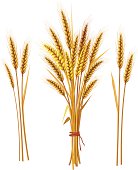 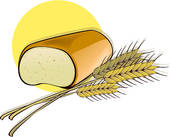 Other dates to remember during the counting of the Omer:	May 2nd  Holocaust Memorial day (Yom Hashoah)	May 8th   Memorial Day (Yom Hazikaron)	May 9th  Israel Independence Day (Yom Ha'Atzmaut) 	June 2nd  Jerusalem Day (Yom Yerushalayim)	June 3rd  Hebron (Liberation) Day (Yom Hebron) 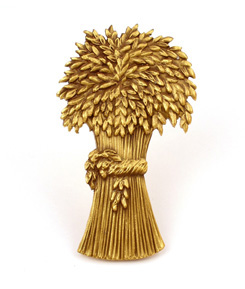        For Further information, go to:        www.returnoftheremnant.com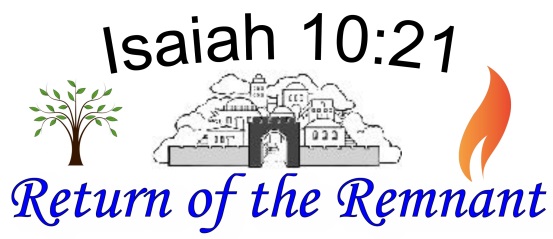 